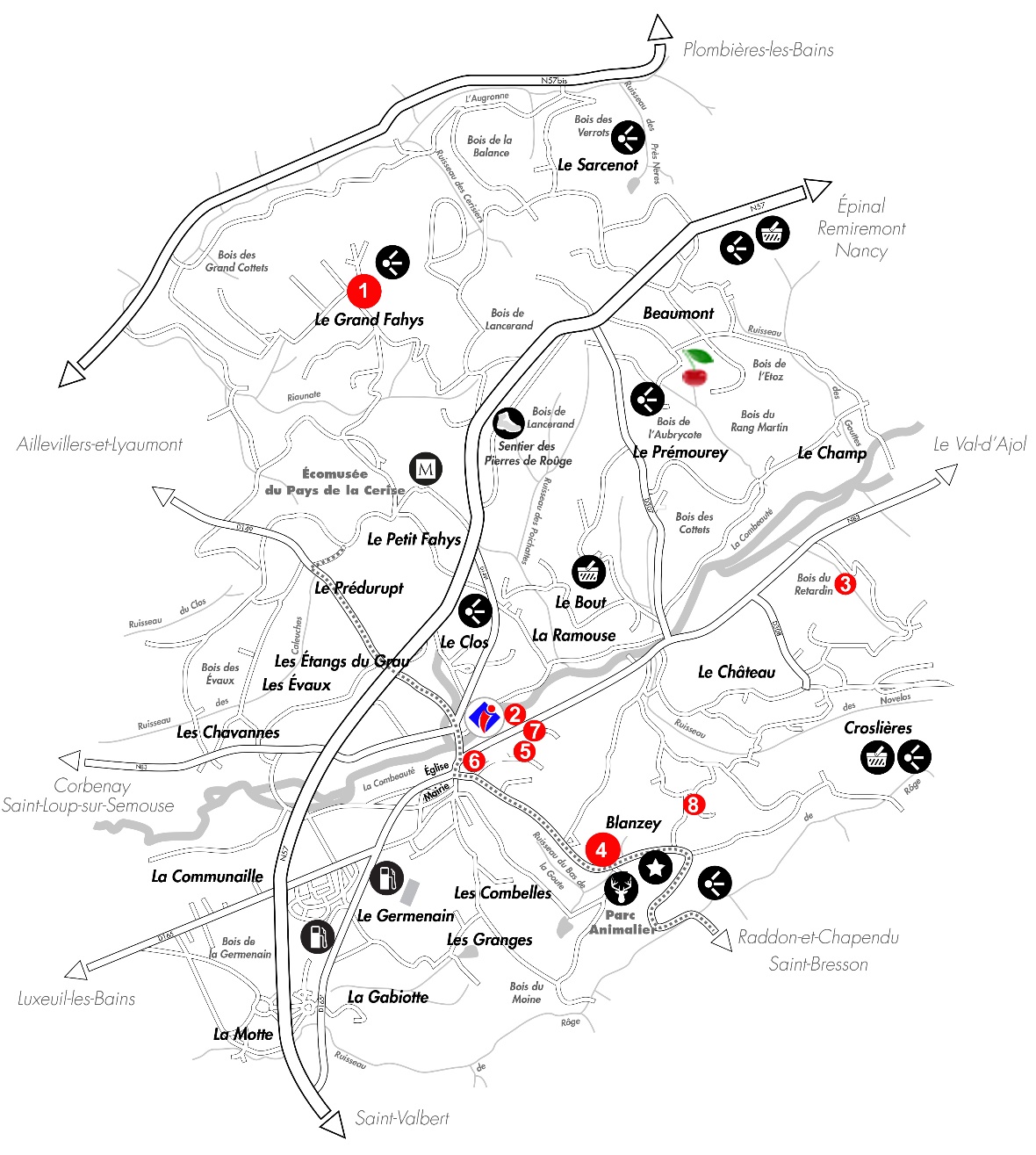 L’ABUS D’ALCOOL EST DANGEREUX POUR LA SANTE. CONSOMMEZ AVEC MODERATIONImprimé par nos soins - Ne pas jeter sur la voie publique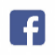 Syndicat de Défense et de Promotion du Kirsch de Fougerolles -         @KirschdeFougerolles         kirschdefougerollesaoc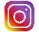 Site internet : kirschdefougerolles.comSecrétariat : Maison des Agriculteurs – 17 Quai Yves Barbier – BP 20189 – 70004 VESOUL CEDEX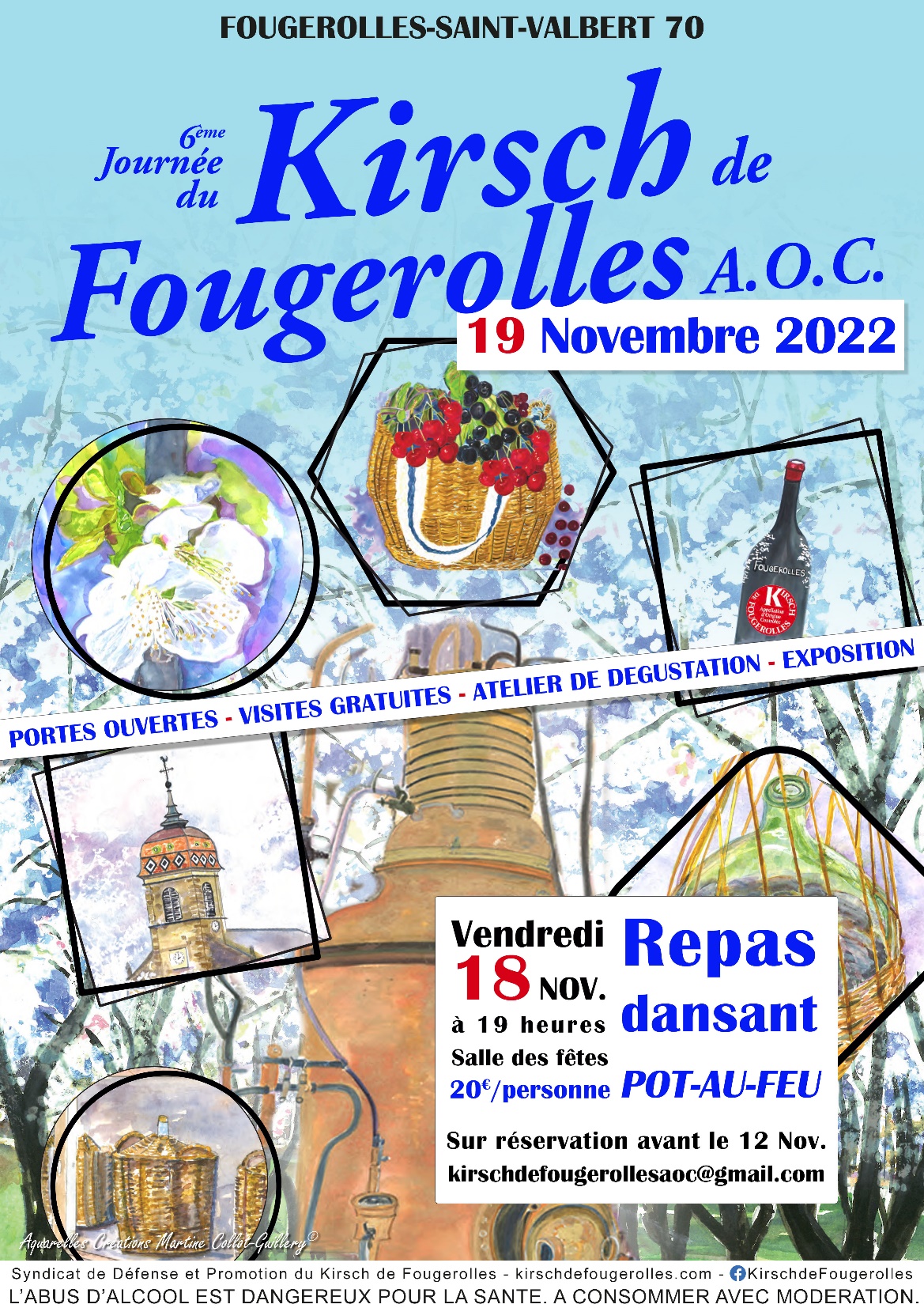    Point information et accueil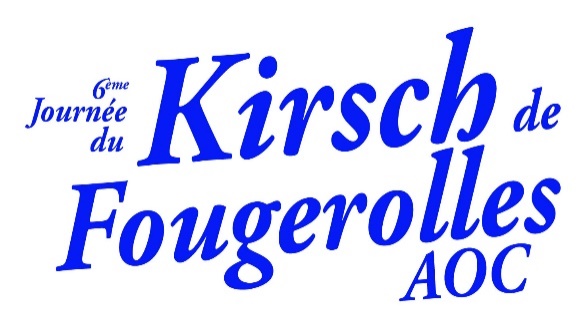 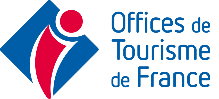       Office de tourisme de Fougerolles1 rue de la gare, Fougerolles        03 84 49 12 91       Samedi 19 Novembre 2022		📢 Vous êtes perdus ?           			            Appelez-nous et nous vous guiderons ! ____________________________________________________FERME AUBRY  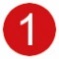 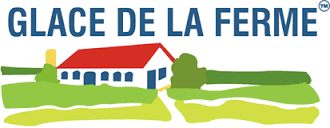 44, le Grand Fahys 70220 FOUGEROLLESTél. : 06 48 81 05 85 – info.glaces.aubry@orange.fr Distillation des cerisesDégustation de Kirsch de Fougerolles et desserts autour de la cerise et du kirsch				Fabrication de sorbetsHoraires : 13h30 à 16h30					  et crèmes glacées.   SICA KIRSCH ET TERROIR – FERME CHASSARD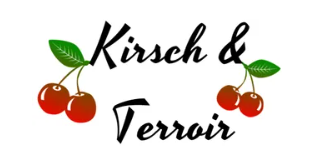 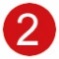 25, rue de la Gare 70220 FOUGEROLLESTél. : 03 84 49 59 12 – fermechassard@orange.frAnimations autour de ‘’Le Goût avant tout’’ : dégustation de clafoutis parfumés au Kirsch de Fougerolles.Dégustation du Kirsch de Fougerolles médaille d’or 2022 au CGA de ParisAutres dégustations autour du Kirsch et ses dérivés			Horaires : 14h à 17h	accessibilité personnes handicapées						                               SCEA DAVAL RICHARD Terre Cerise et CHOLLEY Olivier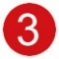 361, la Basse Robert 70220 FOUGEROLLES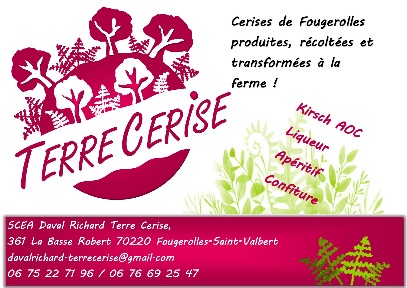 Tél. : 06 75 22 71 96 / 06 34 52 50 72 Distillation des cerises Fabrication de painEmpaillage de bombonnes Dégustation et vente de produitsHoraires : 13h à 18hGAEC TISSERAND – Damien et Bruno Tisserand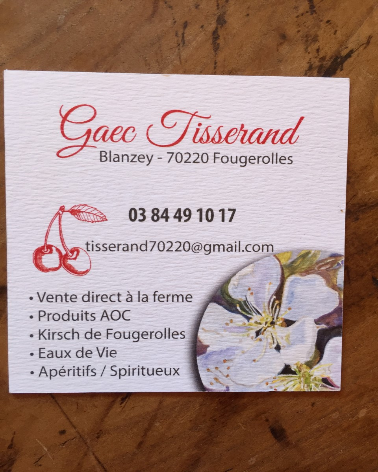 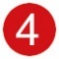 78 lieu-dit Blanzey 70220 FOUGEROLLESTél. : 03 84 49 10 17 www.kirsch-tisserand-fougerolles.com Distillation, dégustation de Kirsch de Fougerolles AOC et découverte de nos apéritifsA 16h : verre de l’amitié avec une tartine de chiqueHoraires : 14h à 18h DISTILLERIE PAUL DEVOILLE – Hugues de MISCAULT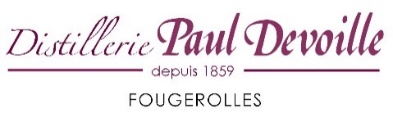 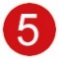 7 – 9 rue des Moines Hauts 70220 FOUGEROLLESTél. : 03 84 49 10 66 – contact@devoille.com www.devoille.com Visites guidées à 10h30 et à 15h30, film sur les étapes de fabrication, 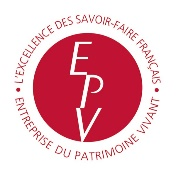 visite libre des caves, dégustation de Kirsch de Fougerolles AOC et des Schrik®Horaires : 10h à 12h et 14h à 18h - Visites et dégustations gratuitesDISTILLERIE EMILE COULIN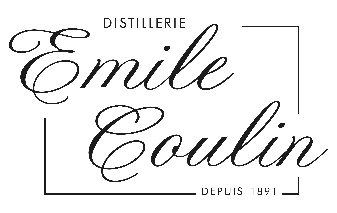 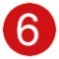 12 rue de la Gare 70220 FOUGEROLLESTél. : 03 84 49 13 80 – s-golbin@distillerie-coulin.frDégustation et initiation aux Cocktails avec barman professionnelHoraires : 14h à 17h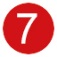 GRANDES DISTILLERIES PEUREUX 43 avenue Peureux 70220 FOUGEROLLES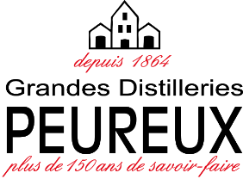 Tél. : 03 84 49 11 33 – contact@peureux.comdistilleriespeureux.com Dégustation de Kirsch AOC et Schrik® Dégustation de crêpes au Kirsch AOCHoraires : de 10h à 12h et de 14h à 18h à l’Institut Griottines®FERME JECHOUX – LA MARANDINE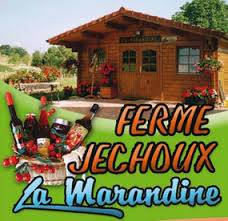 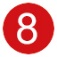 516, Blanzey 70220 FOUGEROLLESTél. : 03 84 49 50 26– contact@fermejechoux.comVente de produits et dégustations de jus et confitures de cerisesHoraires : 14h à 18h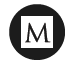 ECOMUSEE DU PAYS DE LA CERISE206, lieu-dit le Petit Fahys 70220 FOUGEROLLES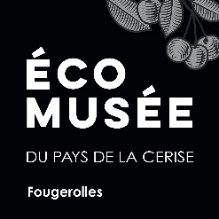 Tél. : 03 84 49 52 50 accueil@ecomusee-fougerolles.fr - www.ecomusee-fougerolles.frVisite libre du site Atelier d’initiation à la dégustation du Kirsch de Fougerolles organisé par la Confrérie des Gousteurs de Kirsch de FougerollesExposition des aquarelles de Martine GuilleryVisite commentée d’un vergerHoraires : 10h à 12h et 13h30 à 18hPEPINIERES VILLEMIN 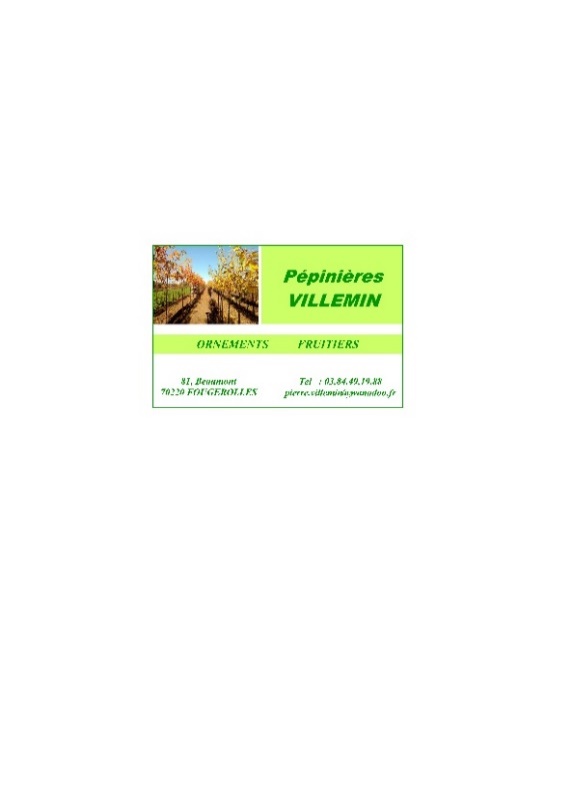 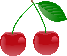 81, Beaumont 70220 FOUGEROLLESTél. : 03 84 49 19 88 – pierre.villemin@wanadoo.frEchanges autour de la production de cerisiers 6ème édition de la Journée du Kirsch de Fougerolles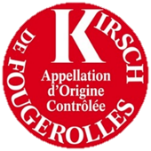 Samedi 19 Novembre 2022Fougerolles et son Kirsch en images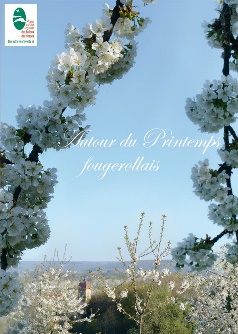 Découvrez Fougerolles et la filière du Kirsch à travers le court-métrage « Pas de cerise sans noyau » de Ju Hyun Lee et le film « Autour du Printemps Fougerollais » de Denis Gros. 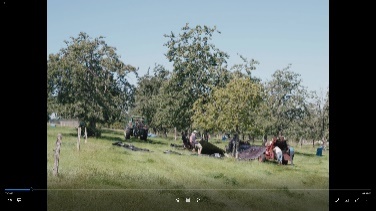 Projections en continu dans la salle de spectacle de la salle des fêtes de FougerollesEntrée libre________________________Atelier d’initiation à la dégustation du Kirsch de FougerollesConfrérie des Gousteurs de Kirsch de Fougerolles 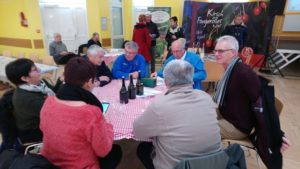 La Confrérie œuvre pour la valorisation du plus noble des produits :  « De la cerise au kirsch » et s’engage à les faire connaître et apprécier des plus fins gourmets…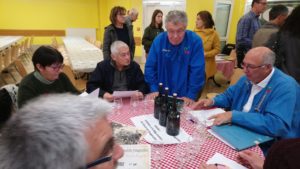 A l’occasion de la Journée du Kirsch de Fougerolles, elle animera des ateliers de dégustation ouverts à tous (majeurs bien sûr) le samedi 19 Novembre.A l’Ecomusée du Pays de la Cerise à partir de 10hRéservation possible auprès d’Alain Lesne : alain-lesne@orange.fr 	Tarif : 5€ / personne________________________Exposition 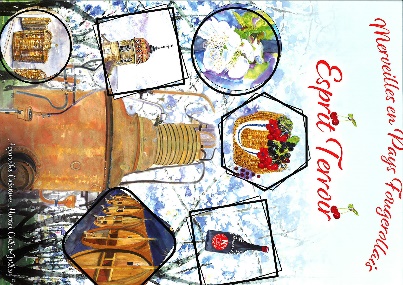 « Merveilles en pays fougerollais »Martine Guillery, aquarelliste présente ses œuvres et créations inspirées du paysage fougerollais. A l’Ecomusée du Pays de la Cerise à partir de 10hEntrée libre6ème édition de la Journée du Kirsch de Fougerolles 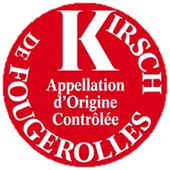 Vendredi 18 Novembre 2022POT au FEUApéritifBouillonJarret, os à moelle, queue de bœuf et viandeCarottes, navets, poireaux et pommes de terre Fromage & Salade Verte,DessertCafé, Kirsch de Fougerolles AOC……………………………………………………………………………………………………RESERVATION POUR LE DINER DU 18 NOVEMBRE 2022 – 19hNOM : ____________________________ PRENOM : ___________________ADRESSE : __________________________________________________________________________________________________________________COURRIEL : _____________________________________________________TEL : _____________________________Réserve : ________ menu(s) à 20€ 	      ________ menu(s) à 12€ (jusqu’à 12 ans)*** Règlement à la salle des fêtes le 18 Novembre 2022 ***Votre inscription vaut engagement – Merci. Coupon à retourner à : kirschdefougerollesaoc@gmail.com ou par courrier : Mairie – mention : Journée du Kirsch – 1, place de l’hôtel de ville 70220 Fougerolles Information et renseignements au 03 84 49 11 33 auprès de Christine Bourbon L’ABUS D’ALCOOL EST DANGEREUX POUR LA SANTE. CONSOMMEZ AVEC MODERATIONSyndicat de Défense et de Promotion du Kirsch de Fougerolles Imprimé par nos soins - Ne pas jeter sur la voie publique